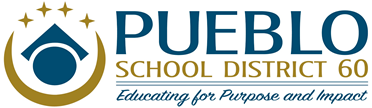 Central Office Administrative Evaluation Process Directions for Supervisors2019-2020The administrative evaluation process (for Specialists, Directors, Executive Directors, etc.)The evaluation process will include the following:USE THE CENTRAL OFFICE TOOLMeeting to discuss evaluation process.   By  November 14, 2019. Give a copy of the tool and ask them to complete a self assessment and rate themselves on the tool. This is Due November 21, 2019Professional Goal Sheet.  Due November 21, 2019Record Tracking Sheet. You do not have to use this if you have your own method of tracking. Mid-Year Review Meeting (if necessary).  Due January 23, 2020 Final Evaluations Due at Check-out of employee, August 1 for 12 month employeesThe administrative evaluation process (for Executive Assistants, Secretaries, Middle Management-Supervisors, Managers, Coordinators, Accountants, Techs, etc.)USE THE EVALUATION OF SUPPORT STAFF TOOL Preconference- Meeting to discuss evaluation process.   Check the attached list for timelines for Preconference. End of year evaluation must be completed for all employees.  Comments must be made for all standards.  Check the attached list for timelines for yearly evaluation due dates for different groups. 